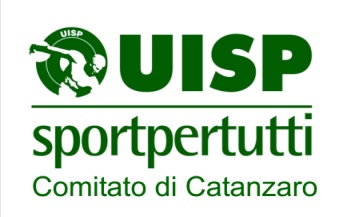 CORSO "UNITA’ DIDATTICHE DI BASE" - UISP(Catanzaro, 23 e 30 marzo 2019) SCHEDA DI ISCRIZIONEPer la partecipazione al corso in oggetto è necessario compilare la seguente scheda di iscrizione. La scheda va restituita entro giovedì 21 marzo 2019, a mezzo mail su catanzaro@uisp.it completa di copia dell’avvenuto pagamento con bonifico su conto corrente bancario intestato a: UISP Comitato Territoriale di Catanzaro presso BancaProssima codice IBAN: IT64J0335901600100000015764, con la causale: "nome e cognome + Partecipazione corso UDB Catanzaro 2019". Il corso è aperto ai soli soci UISP (con tessera in corso di validità) ed avrà luogo al raggiungimento minimo di 15 iscrizioni. Fa fede l'ordine cronologico di trasmissione dell'iscrizione. La frequenza è obbligatoria. A fine percorso ogni allievo riceverà un attestato di frequenza. (scrivere in maniera leggibile a stampatello)Desidero ricevere aggiornamenti circa le attività UISP Formazione     Si □ 	No □ Informativa ai sensi dell’art.13 d. lgs. 196/2003: i suoi dati personali fornitici nella presente occasione saranno oggetto di trattamento informatico e manuale, al fine di documentare la sua partecipazione a manifestazioni organizzate UISP Comitato Catanzaro e dalle altre organizzazioni partner dell’iniziativa, a trattamenti derivati da obblighi di legge. Essi saranno comunicati a fornitori di servizi inerenti il convegno per il disbrigo delle pratiche relative all’organizzazione dello stesso, nonché alle competenti autorità secondo le prescrizioni di legge. Il conferimento dei dati a tali fini è obbligatorio ed essenziale per la sua partecipazione alla manifestazione. Il titolare dei dati è il Comitato UISP di Catanzaro. A lei competono tutti i diritti previsti dall’art. 7 T.U. Preso atto dell’informativa di cui sopra acconsento al trattamento dei miei dati personali e alla loro comunicazione per le finalità sopra indicate. In qualsiasi momento si potrà richiedere di modificare o far cancellare i dati inviando comunicazione scritta. Catanzaro,________________				Firma_______________________________Comitato Territoriale UISP di Catanzaro: 3335987415 - 3393771475 - catanzaro@uisp.it COGNOMENOMECODICE FISCALEINDIRIZZOCAPCITTA'TELEFONO MOBILEINDIRIZZO MAILTESSERA UISP IN CORSO N°SOCIETA' SPORTIVA/ASDATTIVITA' SPORTIVAALTRI TITOLI O BREVETTI UISP IN POSSESSO